LIGO Laboratory / LIGO Scientific CollaborationE1000393-v3	        LIGO                           21 Oct. 2010
Stage 0-1 Horizontal Actuator Assy ProcedureS.BISCANS, M.HILLARDDistribution of this document:Advanced LIGO ProjectThis is an internal working noteof the LIGO Laboratory.Note : ! Make sure there is no trash in the coil !Remove the shoulder screws and watch carefully inside the coil.Clean room standardsFor a clean assembly all LIGO standards should be followed, as presented in the latest version of the LIGO Contamination Control Plan (E0900047). Clean room garb including UHV gloves should be worn when working with parts. All tools that come in contact with assembly should be cleaned to class B standards.Assembly will be done under a portable clean room.  Any time a part of the assembly is not covered by the portable clean room or not being actively worked on it should be covered with appropriate clean covers. (C3 polyester or equivalent).Parts prep work: alignment pins and helicoilsTo facilitate assembly, parts requiring helicoils and/or pins to be inserted before assembly will be listed to allow preliminary preparation of the parts, after cleaning and before starting general assembly. See E1000402 Current Rev.Helicoil:1. D0902424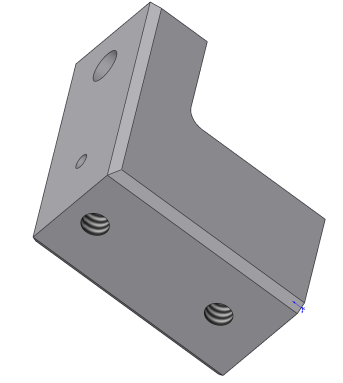 2. D09024273. D0902310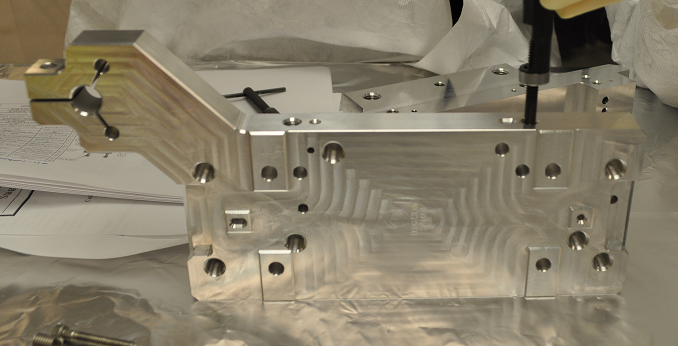 Dowel: 1. D0902310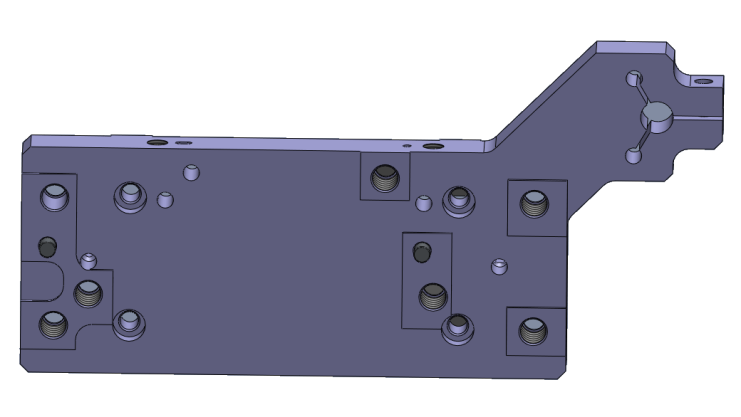 2. D0902436 3. D0902427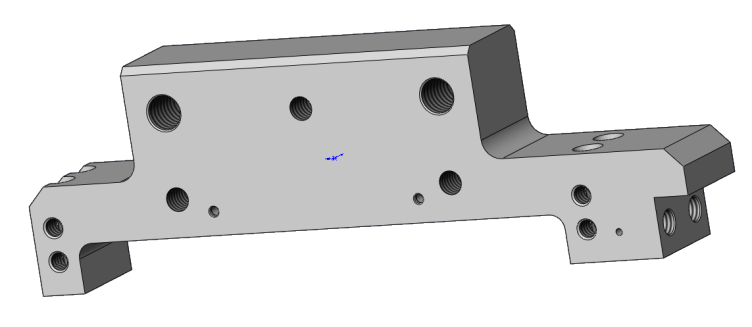 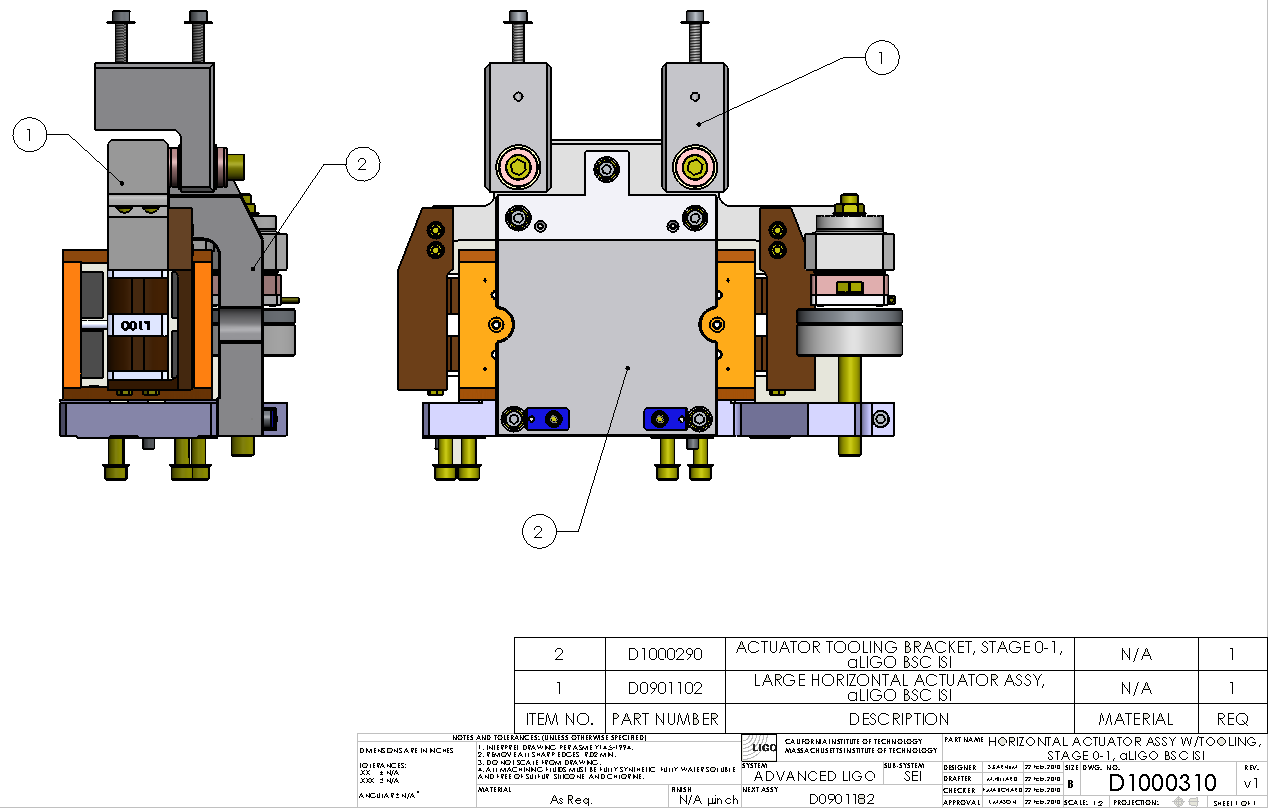 Reference D1000310 : Intermediate Assembly with tooling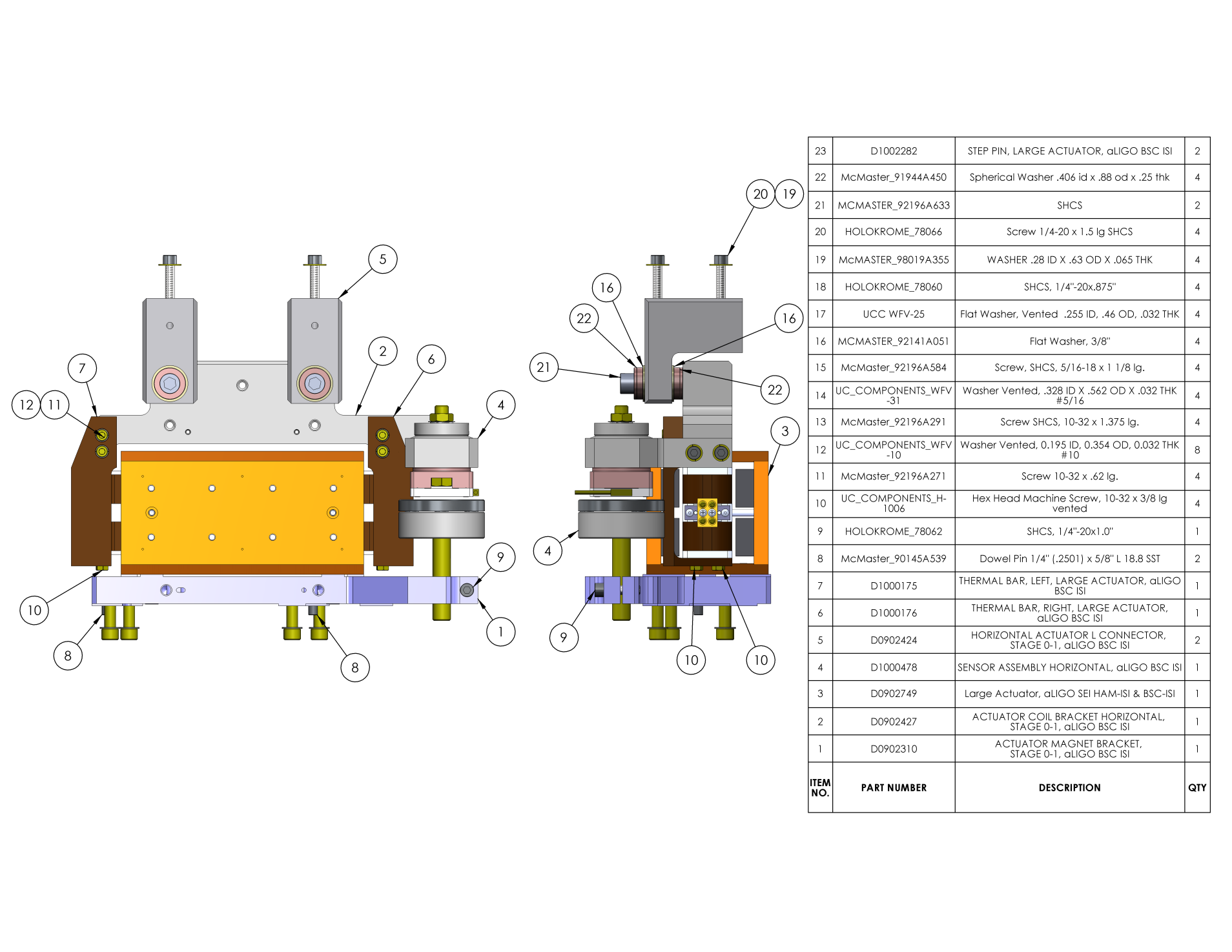 Reference D0901102 : Final assembly between Stage 0 and Stage 1Assembly Instructions1. Insert Item (23) (D10002282) Step Pin into Item (3) (D0902749) Large Actuator.Note : Non pined face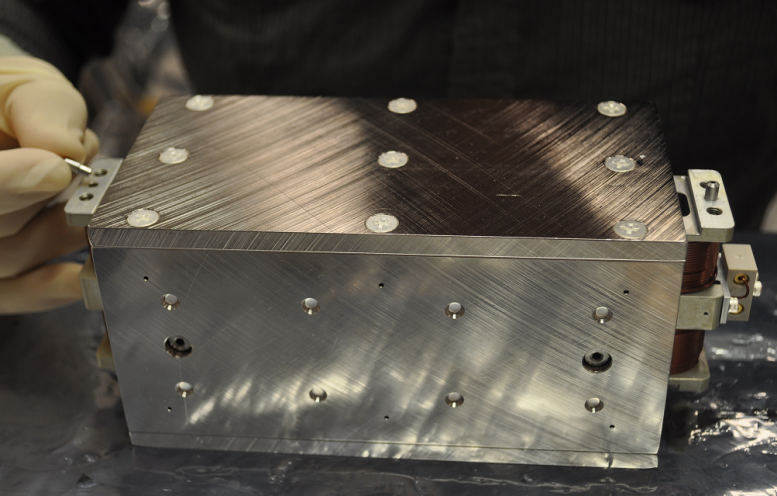 2. Attach Item (2) (D0902427) Actuator Coil Bracket as shown Figure 2, to Item (23) (D10002282) Step Pin and Item (3) (D0902749) Large Actuator using Item (12) vent washer and Item (13) screw. Note : edge of Item 7 and the yellow block are on the same side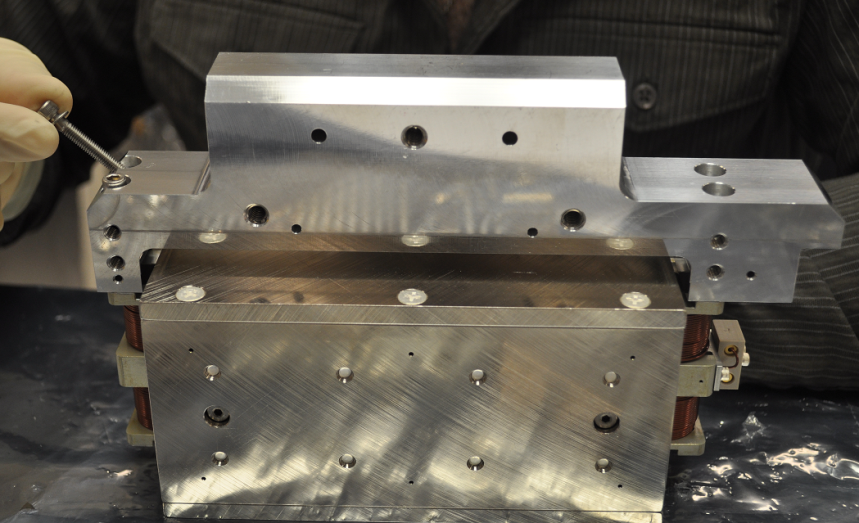 3. Attach Items (7) (D1000175) Left Thermal Bar and  Item (6) (D1000176) Right Thermal Bar, to Item (3) (D0902749) Large Actuator and Item (2) (D0902427) Actuator Coil Bracket using Item (12) washer and Items (10)/(11) screws.4. Insert Item Dowel Pin into Item (3) (D0902749) Large Actuator.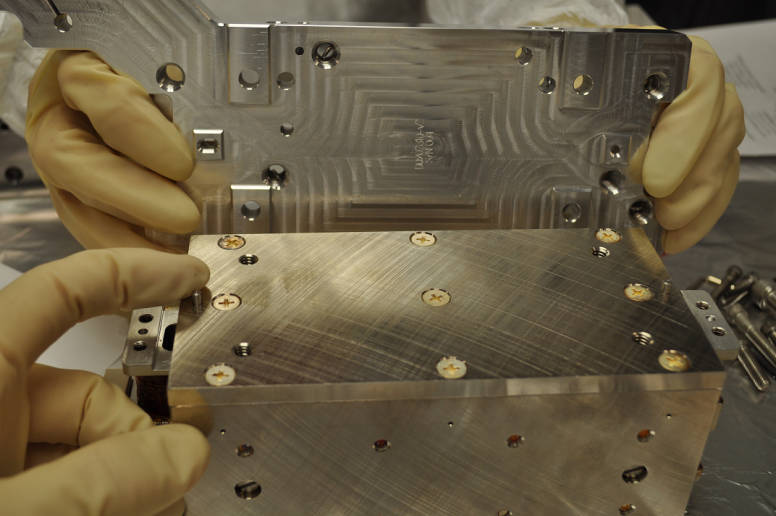 5. Attach Item (1) (D0902310) Actuator Magnet Bracket to the Bottom of Item (3) Actuator as shown Figure 4 using Items (17) vent washer and Item (18) screw. 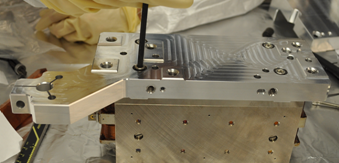 6. Tooling Bracket Assembly  Attach only the top of Item (2) (D1000290) tooling Bracket Assembly with 3 screws.7. Loose the 4 shoulder screws of Item (3) (D0902749) Large Actuator.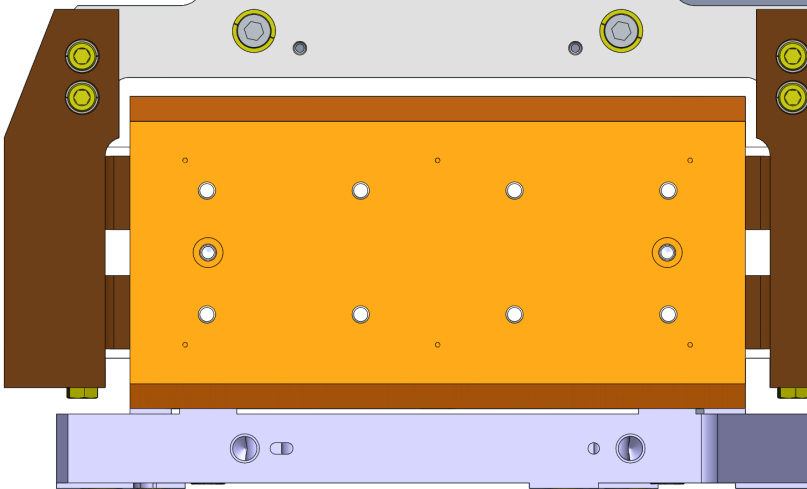 8. Slide Pin Carrier (D0902436) into the Tooling Bar and Item 1 (D0902310).9. Remove the 4 shoulder screws of Item (2) (D0902749) Large Actuator.10. Add the two last screws and washers in the Tooling Bar.11. Remove the Pin Carrier (D0902436).Gap Test : Go / No GoCheck the gap between the coil and the magnet with shims on both sides.Go : 0.085 inchesNo Go : 0.115 inches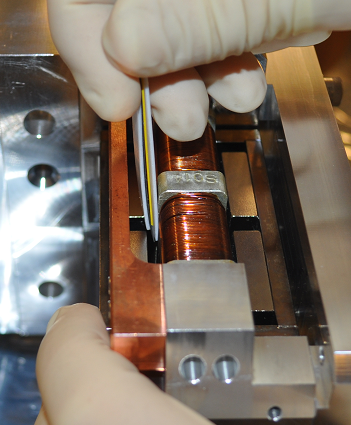 California Institute of TechnologyLIGO Project – MS 18-341200 E. California Blvd.Pasadena, CA 91125Phone (626) 395-2129Fax (626) 304-9834E-mail: info@ligo.caltech.eduMassachusetts Institute of TechnologyLIGO Project – NW22-295Phone (617) 253-4824Fax (617) 253-7014E-mail: info@ligo.mit.eduLIGO  ObservatoryMail Stop S9-02Phone 509-372-8106Fax 509-372-8137LIGO  ObservatoryPhone 225-686-3100Fax 225-686-7189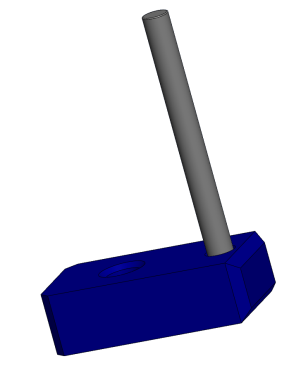 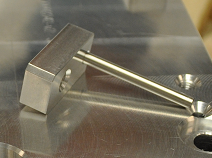 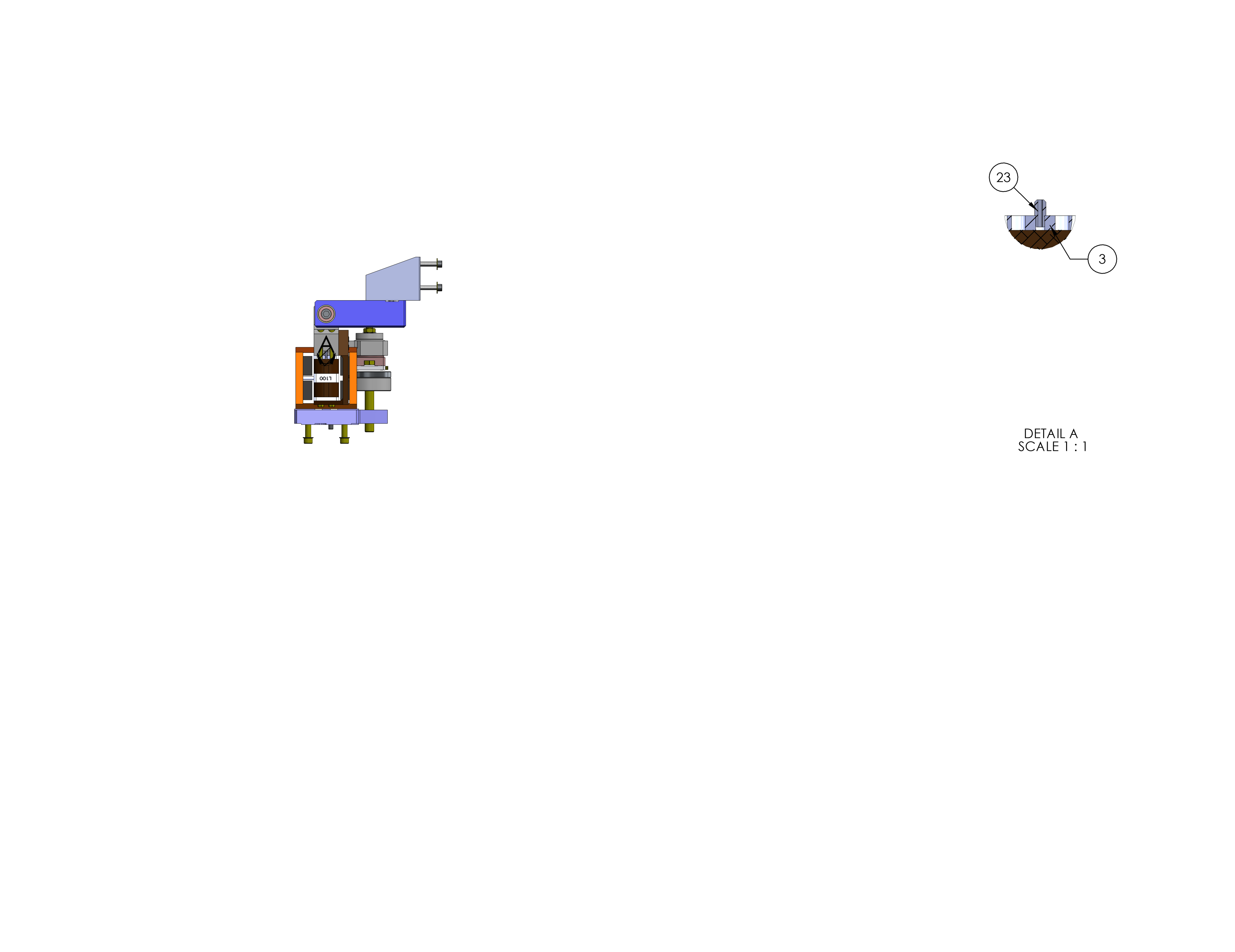 Note : the two edges are on the same side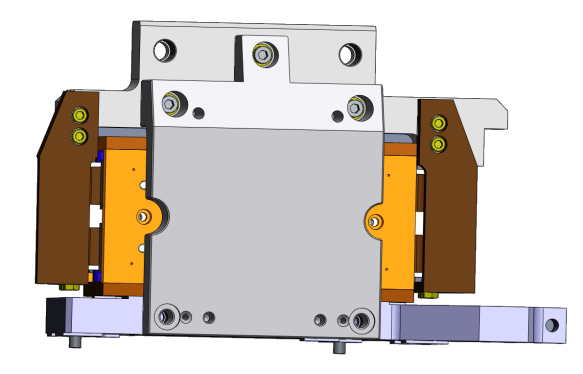 Torque value : 100 in-lbs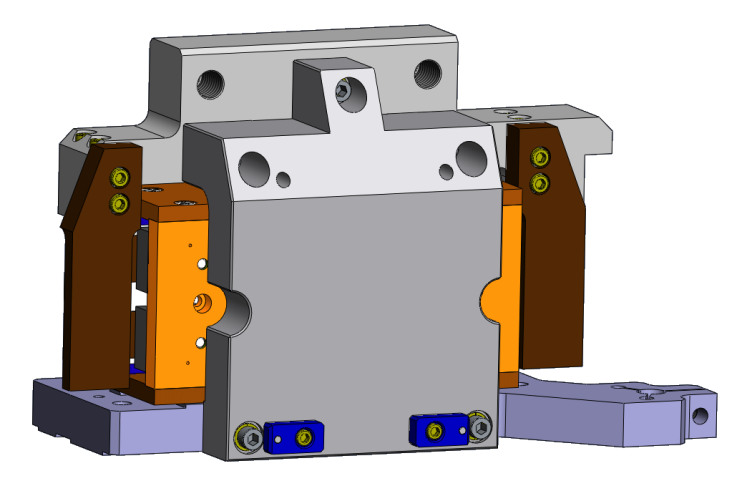 